Extended Essay Research Question Proposal Form                     Student Name: 	          Class:						Topic BrainstormPossible Topics / Subject: 1)2)3)Proposed Questions (number the question to link it to a topic): Perform a search and curate a list of possible sources to answer the RQs, write your sources down below: Select your favorite RQ with enough sources, and write down your Proposed RQ: 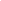 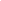 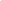 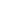 Use the following to help determine the appropriateness of the EE question: 1. The proposed extended essay question should allow for you to analyze, evaluate, and develop a reasoned argument. You should be able to select at least two of the following:- Define a problem/issue and state an opinion about it. - Allow for discussion of a current issue/problem and suggest/predict how it can be resolved. - Offer a possible solution or new perspective to a problem. - Offer a new perspective on an issue or problem. - Compare or contrast (to some end or for some purpose). 	- Offer ideas as to how something/someone has been influenced/influential.- Be able to argue a specific position.Write down a brief description of how your question allows for you to analyze, evaluate, and develop a reasoned argument.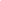 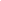 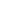 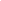 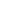 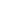 2. How is the question appropriate/answerable for a 3,500-4,000 word essay (ie. not enough research or to broad)?  3. Does the question fit the parameters required of the subject-specific guide (ie. shouldn’t overlap with other subjects)?  4. Any other comments/concerns/emerging issues with the research question: 5. Next steps for student to undertake to refine the research question and expand their research:Supervisor Signature:				 Student Signature:  